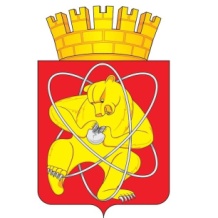 Муниципальное образование «Закрытое административно – территориальное образование  Железногорск Красноярского края»АДМИНИСТРАЦИЯ ЗАТО г. ЖЕЛЕЗНОГОРСКПОСТАНОВЛЕНИЕ     21.03.2016                                                                                         	   		    		  № 481г. ЖелезногорскО внесении изменений в постановление Администрации ЗАТО г. Железногорск от 05.06.2008 № 930п «О создании межведомственной комиссии по обследованию автомобильных дорог ЗАТО Железногорск »В соответствии с Федеральным законом Российской Федерации от 10.12.1995 № 196-ФЗ «О безопасности дорожного движения», в целях совершенствования работы по обеспечению безопасности дорожного движения, ПОСТАНОВЛЯЮ:Внести в постановление Администрации ЗАТО г. Железногорск от 05.06.2008 № 930п «О создании межведомственной комиссии по обследованию автомобильных дорог ЗАТО Железногорск » следующее изменение:Приложение № 1 к постановлению изложить в новой редакции согласно Приложению к настоящему постановлению.2. Управлению делами Администрации ЗАТО г. Железногорск (В.А. Архипов) довести настоящее постановление до сведения населения через газету «Город и горожане».3. Отделу общественных связей Администрации ЗАТО г. Железногорск (И.С. Пикалова) разместить настоящее постановление на официальном сайте муниципального образования «Закрытое административно-территориальное образование Железногорск Красноярского края» в информационно-коммуникационной сети Интернет.4. Контроль за исполнением настоящего постановления оставляю за собой.5. Настоящее постановление вступает в силу после его официального опубликованияГлава администрации                                                                                 С. Е. ПешковПриложение к постановлению Администрации ЗАТО г. Железногорскот 21.03.2016  № 481Приложение № 1 постановление Администрации ЗАТО г. Железногорск от 05.06.2008 № 930пСОСТАВ МЕЖВЕДОМСТВЕННОЙ КОМИССИИ ПО ОБСЛЕДОВАНИЮАВТОМОБИЛЬНЫХ ДОРОГ ЗАТО ЖЕЛЕЗНОГОРСКАнтоненко Л.М.—руководитель Управления городского хозяйства Администрации ЗАТО г. Железногорск, председатель  комиссииМасалов Ю.С.—начальник отдела коммуникаций Управления   городского хозяйства Администрации ЗАТО г. Железногорск,  заместитель председателя комиссииЧерных В.Н.—главный специалист отдела коммуникаций Управления   городского хозяйства Администрации ЗАТО г.  Железногорск, секретарь комиссииЧлены комиссии:Володин В.Ф.—заместитель директора ООО «Горавтотранс» по безопасности движения (по согласованию)Демин А.В.—начальник дорожно-строительного цеха МП «Комбинат благоустройства» (по согласованию)Заверткин В.В.—государственный инспектор дорожного надзора ОГИБДД МУ МВД России по ЗАТО г. Железногорск Красноярского края (по согласованию)Кожемякин В.Ф.—инженер по БДД МП «Пассажирское автотранспортное предприятие» (по согласованию)Красько В.Н.—государственный инспектор дорожного надзора ОГИБДД МУ МВД России по ЗАТО г. Железногорск  Красноярского края (по согласованию)Михайлович А.Б. —мастер участка наружного освещения МП «Горэлектросеть» (по согласованию)Новиков Б.В.—руководитель МКУ «Управление по делам ГОЧС и режима ЗАТО Железногорск» (по согласованию)